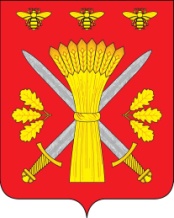 РОССИЙСКАЯ ФЕДЕРАЦИЯОРЛОВСКАЯ ОБЛАСТЬТРОСНЯНСКИЙ РАЙОННЫЙ СОВЕТ НАРОДНЫХ ДЕПУТАТОВРЕШЕНИЕ8 ноября 2018 года                                                                             №151                          с.Тросна                   Принято депутатами районного                   Совета  народных депутатов                   пятого созываО внесении изменений в решение Троснянского районного Совета народных депутатов «О бюджете Троснянского муниципального района на 2018 год и плановый период 2019-2020 годов» 1. Внести  в решение Троснянского районного Совета народных депутатов № 88 от 26 декабря 2017 года  «О бюджете Троснянского муниципального района  на 2018 год и плановый период 2019-2020 годов» следующие изменения:1.1 Подпункты 1 и 2  пункта 1  изложить в следующей редакции:1) прогнозируемый общий объем  доходов  бюджета муниципального района на 2018 год в сумме 215453,4  тыс. рублей, на 2019 год в сумме 147788,35 тыс. рублей, на 2020 год в сумме 143269,1 тыс. рублей;2) общий объем расходов бюджета муниципального района на 2018 год в сумме 220309,4 тыс. рублей, на 2019 год в сумме 147788,35 тыс. рублей, на 2020 год в сумме 143269,1 тыс.рублей1.2. Подпункт 6 пункта 1 изложить в следующей редакции:прогнозируемый дефицит бюджета муниципального района на 2018 год в сумме 4856,0 тыс. рублей, приложение 17 изложить в новой редакции в соответствии с приложением 1 к настоящему решению;1.3. Приложение 5 изложить  в новой редакции в соответствии с приложением 2 к настоящему решению;1.4.  Приложение 6 изложить  в новой редакции в соответствии с приложением 3 к настоящему решению;1.5. Приложение 7 изложить в новой редакции  в соответствии с приложением 4 к настоящему решению;1.6. Приложение 8 изложить в новой редакции в соответствии с приложением 5 к настоящему решению;1.7. Приложение 9 изложить в новой редакции в соответствии с приложением 6  к настоящему решению; 2. Данное решение вступает в силу со дня официального опубликования.Председатель районногоСовета народных депутатов                                        В.И. Миронов   И.о.Главы района                                       И.И.Писарева